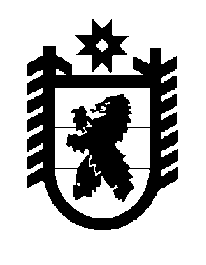 Российская Федерация Республика Карелия    ПРАВИТЕЛЬСТВО РЕСПУБЛИКИ КАРЕЛИЯРАСПОРЯЖЕНИЕот  22 июня 2018 года № 423р-Пг. Петрозаводск Одобрить и подписать Соглашение о сотрудничестве между Правительством Республики Карелия и обществом с ограниченной ответственностью «MCE INVESТ» (MCE INVESТ s.r.o.).
           Глава Республики Карелия                                                              А.О. Парфенчиков